Практический мастер-класс по теме:Эндоваскулярные вмешательства на артериях нижних конечностейКазань, Оренбургский тракт 13827-28 июня 2016 г.Программа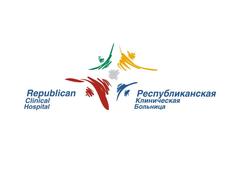 Республиканская Клиническая Больница Министерства здравоохранения
Республики Татарстан при поддержке компании CORDIS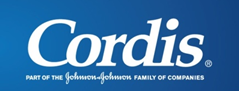 27.06.2016 (понедельник)27.06.2016 (понедельник)09:00-09:10Вступительное приветственное слово (А.З.Шарафиев)09:10-09:30Обзорная презентация по РТ. (А.З.Шарафиев и М,Ю, Володюхин)09:30-10:30Кабинет диабетической стопы. Организация службы помощи больным. (Э.Р.Макаримов)10:30-12:0012:00 – 13:00Место эндоваскулярной хирургии в лечении поражений артерий нижних конечностей (С.А. Терехин)Перерыв13:00-13:30Тактика обследования и ведения больного в периоперационном периоде (С.А. Терехин)13:30-16:00Лекция  (С.А. Терехин)16:00-16:15Перерыв16:15-16:30Опыт работы БСМП (М.Р.Шарафутдинов)16:30 – 18:00Опыт применения для реканализации катетера OUTBACK. (М.Р.Шарафутдинов)28.04.2016 (вторник)28.04.2016 (вторник)09:00-09:30Планирование эндоваскулярного вмешательства.Выбор инструментов (С.А. Терехин)09:30-12:30Операция. Обсуждение (С.А. Терехин)12:30-13:00Перерыв13:00-16:00Операция. Обсуждение (С.А. Терехин)16:00-16:15Перерыв16:15-17:00Обзор и обсуждение сложных клинических случаев (5-минутные презентации участников) (С.А. Терехин)17:00-17:15Заключительное слово главного рентгенэдоваскулярного хирурга РТ и подведение итогов семинара(М.Ю. Володюхин)